В соответствии с Порядком проведения Всероссийской олимпиады школьников, утвержденным Приказом Минпросвещения России от 27.11.2020 № 678 (далее – Порядок) и изменениями, внесенными в Порядок, утвержденными приказами Минпросвещения России от 16.08.2021 № 565, от 13.03.2022 № 73, от 26.01.2023 № 55, распоряжением Департамента общего образования Томской области от 16.08.2023 № 1296-р «О проведении школьного и муниципального этапов ВсОШ в Томской области в 2023-2024 учебном году», в целях обеспечения объективности проведения и оценки результатов олимпиады, создания равных возможностей для обучающихсяОпределить места и дату проведения муниципального этапа Всероссийской олимпиады школьников по физической культуре:Пункты для проведения теоретического тура 7-8, 9-11 классов на базе ОО участников. Дата проведения: 30.11.2023.Пункты для проведения практического тура для 7-8, 9-11 классов «Полоса препятствий» и «Гимнастика» на базе МАОУ СОШ № 27, 28, 37, 44, 54, гимназий № 13, 55 (приложение № 3). Дата проведения: 01.12.2023.В целях соблюдения требований техники безопасности и безопасных условий при проведении муниципального этапа Всероссийской олимпиады школьников руководителям ОО г. Томска: 2.1. Информировать участников муниципального этапа Всероссийской олимпиады школьников согласно утвержденному списку о сроках и месте проведения муниципального этапа, о наличии пакета документов, необходимых для допуска на муниципальный этап (приложение № 1). Срок: до 30.11.2023.2.2. Обеспечить наличие необходимых документов, спортивной формы (приложение № 2) и явку участников муниципального этапа Олимпиады согласно утвержденному списку школьников, допущенных к участию в муниципальном этапе. Срок: до 01.12.2023.2.3. Информировать о порядке проведения муниципального этапа теоретического тура 7-8, 9-11 классов, практического тура для 7-8, 9-11 классов. Срок: до 30.11.2023.2.4. Обеспечить показ практического тура для 9-11 классов участников ВсОШ. Срок проведения показа: 29.11.2023. Видеоролик доступен по ссылке https://disk.yandex.ru/d/AclxljUgsUn3Lw2.4.   2.5. Назначить ответственных лиц за жизнь и здоровье детей - участников муниципального этапа ВсОШ до начала олимпиады (раздевалка для девушек, раздевалка для юношей), во время проведения олимпиады (спортивный зал), в пути следования к месту проведения олимпиады и обратно. Срок: до 30.11.2023.2.6. Обеспечить проведение целевого инструктирования назначенных ответственных лиц по вопросам охраны жизни и здоровья детей – участников олимпиады с записью в журнале инструктажей. Срок: 30.11.2023.2.7. Обеспечить надлежащий контроль над деятельностью назначенных ответственных сопровождающих лиц. Срок: 01.12.2023.2.8. Взять под личный контроль соблюдение требований безопасности при организации перевозки детей – участников олимпиады автомобильным/общественным транспортом. Срок: 01.12.2023.2.9. Организовать целевое инструктирование ответственных сопровождающих лиц о правилах безопасности на весь период проведения олимпиады, а также при осуществлении организованной перевозки групп детей автомобильным/общественным транспортом и правилах безопасности при осуществлении движения пеших групп в пути следования к месту проведения олимпиады и обратно с записью в журнале инструктажей. Срок: 30.11.-01.12.2023.2.10. Не допускать случаев использования транспортных средств для перевозки детей - участников муниципального этапа Олимпиады, не соответствующих требованиям безопасности, изложенным в п.1.16 «Технического регламента о безопасности колесных транспортных средств», утвержденного Постановлением правительства РФ от 10.09.2009 № 720.В целях соблюдения требований техники безопасности и безопасных условий при проведении практического тура 9-11 классов муниципального этапа ВсОШ руководителям МАОУ СОШ № 27, 28, 37, 44, 54, гимназии № 13, 55:  Назначит ответственных за организацию и проведение практического тура для обучающихся 7-8, 9-11 классов. Срок: до 30.11.2023.Назначить ответственных за прием документов участников олимпиады и регистрации участников и сопровождающих. Срок: до 30.11.2023. Подготовить необходимое оборудование и инвентарь для проведения практических туров «Полосы препятствий» и «Гимнастика» (приложение № 4). Срок: до 30.11.2023. Обеспечить медицинское сопровождение на время проведения практического тура. Срок: 01.12.2023. Организовать видеозапись практических туров. Срок: 01.12.2023.4. Контроль исполнения настоящего распоряжения возложить на Швайко И.В., заместителя начальника департамента образования.Начальник департамента 	            М.Г. СавенковЗаместитель начальника                                                                        И.В. Швайкодепартамента образованияПустовалова Вега ВадимовнаНадточий Елена Владимировна43-05-20Приложение № 1 к распоряжению департамента образования администрации Города Томска от____________№_______Приложение № 2 к распоряжению департамента образования администрации Города Томска от____________№_______Основные документы участника муниципального этапаВсероссийской олимпиады школьников по физической культуре7-8, 9-11 классТеоретический турЗаявление от родителей.Согласие на публикацию олимпиадной работы (от родителей несовершеннолетнего).Практический турКарточка участника (обязательно).Приказ ОУ на сопровождение участников.Медицинская заявка (или медицинская справка).4.  Копия страницы журнала прохождения инструктажа по ТБ для обучающихся:- правила поведения в общественных местах;- правила дорожного движения;- меры безопасности при проведении массовых мероприятий;- ТБ для учащихся по гимнастике;- ТБ для учащихся по спортивным играм и подвижным играм;Без основных документов участники не допускаются.Без сопровождения педагогов участник до участия в олимпиаде не допускается.Сопровождающие должны иметь с собой вторую обувь.КАРТОЧКАучастника муниципального этапа всероссийской олимпиадышкольников по физической культуре 2023-2024 учебного годаМесто             Ф.И.О.__________________________________________________________для фото         Школа, класс_______________________________________________  (М.П. ОУ)           _____________________ 		 ___________________________          			подпись директора школы                 		ФИО директора______________          ___________________                _________________________   личная подпись                             ФИО врача		    		 виза врача          участника                                                                                                М.П. врача                              		Приложение № 3 к распоряжению департамента образования администрации Города Томска от____________№_______Место и время проведения муниципального этапа (практического тура)Всероссийской олимпиады школьников по физической культуре30 ноября 2023 года (четверг)1 декабря 2023 года (пятница)График проведения практического тура муниципального этапа для ООПриложение № 4 к распоряжению департамента образования администрации Города Томска от____________№_______Оборудование и инвентарь для проведения практических туровКонкурсное испытание «Гимнастика»Дорожка из гимнастических матов или гимнастический настил для вольных упражнений не менее 12 метров в длину и 1,5 метра в ширину (для выполнения конкурсного испытания по акробатике). Вокруг дорожки или настила должна иметься зона безопасности шириной не менее 1,0 метра, полностью свободная от посторонних предметовКонкурсное испытание «Полоса препятствий»Условные обозначения и инвентарь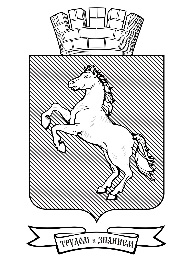 АДМИНИСТРАЦИЯ ГОРОДА ТОМСКАДЕПАРТАМЕНТ ОБРАЗОВАНИЯРАСПОРЯЖЕНИЕАДМИНИСТРАЦИЯ ГОРОДА ТОМСКАДЕПАРТАМЕНТ ОБРАЗОВАНИЯРАСПОРЯЖЕНИЕАДМИНИСТРАЦИЯ ГОРОДА ТОМСКАДЕПАРТАМЕНТ ОБРАЗОВАНИЯРАСПОРЯЖЕНИЕ__________  № ___________Об организации участия школьников города Томска в муниципальном этапе Всероссийской олимпиады школьников по физической культуре№ п/пклассФамилияИмяОтчествоОУместо проведения практического этапа17ЕвсееваКсенияВитальевнаМАОУ гимназия № 13МАОУ гимназия № 1327ТаразановаЕлизаветаЕвгеньевнаМАОУ гимназия № 13МАОУ гимназия № 1337ПшеничниковДмитрийМаксимовичМАОУ гимназия № 13МАОУ гимназия № 1348ПолиновскаяАлександраСергеевнаМАОУ гимназия № 13МАОУ гимназия № 1358МочаловаАнастасияСергеевнаМАОУ гимназия № 13МАОУ гимназия № 1368ЗиминСергейВитальевичМАОУ гимназия № 13МАОУ гимназия № 1379НовакСтефанияАнтоновнаМАОУ гимназия № 13МАОУ гимназия № 1389ДроздовЕвгенийМаксимовичМАОУ гимназия № 13МАОУ гимназия № 13910СалмановИсмаилВидади оглыМАОУ гимназия № 13МАОУ гимназия № 131011Турышева Дария АлександровнаМАОУ гимназия № 13МАОУ гимназия № 131111Евтюшкина Алеся ЕвгеньевнаМАОУ гимназия № 13МАОУ гимназия № 13127ОрловаМарияДенисовнаМАОУ гимназия № 24МАОУ гимназия № 13137КоленикГлебПавловичМАОУ гимназия № 24МАОУ гимназия № 13148РябковаДарьяАнатольевнаМАОУ гимназия № 24МАОУ гимназия № 131511ВайцеховскаяМилаСтаниславовнаМАОУ гимназия № 24МАОУ гимназия № 131611Петров  Игорь ДенисовичМАОУ гимназия № 24МАОУ гимназия № 13177ИваницкаяАнастасияАлександровнаМАОУ гимназия № 26МАОУ гимназия № 13187ИстигечевВладиславАлександровичМАОУ гимназия № 26МАОУ гимназия № 13198ФатееваАлисаВикторовнаМАОУ гимназия № 26МАОУ гимназия № 13209ЦойКсенияВладимировнаМАОУ гимназия № 26МАОУ гимназия № 13219ТитовГеоргийДмитриевичМАОУ гимназия № 26МАОУ гимназия № 132210МелковФёдорВячеславовичМАОУ гимназия № 26МАОУ гимназия № 132311ГавриловаКристинаВадимовнаМАОУ гимназия № 26МАОУ гимназия № 132411КонстантиноваВалерияПавловнаМАОУ гимназия № 26МАОУ гимназия № 132511ИостЕгорОлеговичМАОУ гимназия № 26МАОУ гимназия № 13267ИсайкинАлександрВладимировичМАОУ гимназия № 29МАОУ гимназия № 13278КапраловаДоминикаМаксимовнаМАОУ гимназия № 29МАОУ гимназия № 132810ВеликосельскаяЕкатеринаАлександровнаМАОУ гимназия № 29МАОУ гимназия № 132911ПермикинаМаринаАлексеевнаМАОУ гимназия № 29МАОУ гимназия № 133011Оганесян Регина СергеевнаМАОУ гимназия № 29МАОУ гимназия № 13317КравцовВикторВладимировичМАОУ ООШ № 38МАОУ гимназия № 13328ТаскинаВикторияИвановнаМАОУ ООШ № 38МАОУ гимназия № 13338АндреевТимофейАлексеевичМАОУ ООШ № 38МАОУ гимназия № 13349СмоленцеваПолинаВладимировнаМАОУ ООШ № 38МАОУ гимназия № 13359БарсуковЭдуардАндреевичМАОУ ООШ № 38МАОУ гимназия № 13369ЖмуровАлександрПавловичМАОУ ООШ № 38МАОУ гимназия № 13379КоршуновАндрейАндреевичМАОУ ООШ № 38МАОУ гимназия № 13389МажараМихаилСергеевичМАОУ ООШ № 38МАОУ гимназия № 13399АтакановЭрланРусланбековичМАОУ ООШ № 38МАОУ гимназия № 13409ЧердынцевПавелЕвгеньевичМАОУ ООШ № 38МАОУ гимназия № 134110СкороходоваДианаСергеевнаМАОУ СОШ № 36МАОУ гимназия № 134210МошкинаВарвараСергеевнаМАОУ СОШ № 36МАОУ гимназия № 13438ЕфименкоВикторияАндреевнаМАОУ Школа «Эврика-развитие» МАОУ гимназия № 13447БелянинВикторНиколаевичМБОУ Академический лицей МАОУ гимназия № 13457ВоробецЕгорАлександровичМБОУ Академический лицей МАОУ гимназия № 13469ЛесинСергейНиколаевичМБОУ Академический лицей МАОУ гимназия № 134710Хоцкина Дарья ВладимировнаМБОУ Академический лицей МАОУ гимназия № 13488КузинаВикторияДенисовнаМАОУ гимназия № 55 МАОУ гимназия № 55498КулебакинаТаисияАлексеевнаМАОУ гимназия № 55МАОУ гимназия № 55508Секретова Наталья ВалерьевнаМАОУ гимназия № 55МАОУ гимназия № 55518ТерентьевЕгорАлександровичМАОУ гимназия № 55МАОУ гимназия № 55528МаараевНурсултанНурдиновичМАОУ гимназия № 55МАОУ гимназия № 55539ДавыдоваСофьяАндреевнаМАОУ гимназия № 55МАОУ гимназия № 555410МалетинаМирославаСергеевнаМАОУ гимназия № 55МАОУ гимназия № 555510РезвановаМаргаритаАлексеевнаМАОУ гимназия № 55МАОУ гимназия № 555610Маслюкова Лина ИльдаровнаМАОУ гимназия № 55МАОУ гимназия № 555710КоневИльяАндреевичМАОУ гимназия № 55МАОУ гимназия № 555810АношкоАристархАнтоновичМАОУ гимназия № 55МАОУ гимназия № 555911Таюкина Екатерина АлександровнаМАОУ гимназия № 55МАОУ гимназия № 556011ВеселовРостиславАнтоновичМАОУ гимназия № 55МАОУ гимназия № 556111Кубакин Радион ГригорьевичМАОУ гимназия № 55МАОУ гимназия № 55627ЛапчукЭвелина СергеевнаМАОУ гимназия № 56 МАОУ гимназия № 55637МалыхМарияАлександровнаМАОУ гимназия № 56МАОУ гимназия № 55647МедведеваОльгаЛьвовнаМАОУ гимназия № 56МАОУ гимназия № 55657КрамаренкоВиталинаВалерьевнаМАОУ гимназия № 56МАОУ гимназия № 55667ШиряевГлебАлексеевичМАОУ гимназия № 56МАОУ гимназия № 55677Агзямов  ДамирАльбертовичМАОУ гимназия № 56МАОУ гимназия № 55687МячинМатвейВитальевичМАОУ гимназия № 56МАОУ гимназия № 55699Агзямова  Сабрина  РуслановнаМАОУ гимназия № 56МАОУ гимназия № 557011Половко АнастасияАндреевнаМАОУ гимназия № 56МАОУ гимназия № 557111Горковенко Юлия ВладимировнаМАОУ гимназия № 56МАОУ гимназия № 557211МельничукАндрейСергеевичМАОУ гимназия № 56МАОУ гимназия № 557311ВасильевИльяАлександровичМАОУ гимназия № 56МАОУ гимназия № 55749Писаревич   Виктория  СергеевнаМАОУ лицей № 7МАОУ гимназия № 55759Нечаева Ксения   ВладиславовнаМАОУ лицей № 7МАОУ гимназия № 55769КрючковОлегЮрьевичМАОУ лицей № 7МАОУ гимназия № 55779Санданов   Тимур  АлдаровичМАОУ лицей № 7МАОУ гимназия № 557810Хомякова  Дарья  Тимофеевна МАОУ лицей № 7МАОУ гимназия № 557911СадовниковаАнгелинаДмитриевнаМАОУ лицей № 7МАОУ гимназия № 558011Беляева  Екатерина  Алексеевна МАОУ лицей № 7МАОУ гимназия № 558111Беренцева  Кира   АлексеевнаМАОУ лицей № 7МАОУ гимназия № 558210СавельеваЗлатаВадимовнаМБОУ лицей при ТПУМАОУ гимназия № 558310СметанниковаСофьяИвановнаМБОУ лицей при ТПУМАОУ гимназия № 558410АгзамовАртурДамировичМБОУ лицей при ТПУМАОУ гимназия № 558510СтариковЕгорЮрьевичМБОУ лицей при ТПУМАОУ гимназия № 558610БаевДмитрийЮрьевичМБОУ лицей при ТПУМАОУ гимназия № 558710КириенкоАндрейИвановичМБОУ лицей при ТПУМАОУ гимназия № 558811КукинаАннаАлександровнаМБОУ лицей при ТПУМАОУ гимназия № 559011Баранова Софья АлександровнаМБОУ лицей при ТПУМАОУ гимназия № 559111Одегов Илья АлексеевичМБОУ лицей при ТПУМАОУ гимназия № 55929ШеринАлександрВладимировичМАОУ Гуманитарный лицейМАОУ СОШ № 279310КукушкинаАлександраАлександровнаМАОУ Гуманитарный лицейМАОУ СОШ № 27946ОлимоваМукамбархонДилшодбековнаМАОУ СОШ № 27МАОУ СОШ № 27956ВитрукВарвараДенисовнаМАОУ СОШ № 27МАОУ СОШ № 27967ХроминаЕлизаветаВасильевнаМАОУ СОШ № 27МАОУ СОШ № 27977МорозовДмитрийИвановичМАОУ СОШ № 27МАОУ СОШ № 27988ТрифоноваЯнаРустамовнаМАОУ СОШ № 27МАОУ СОШ № 27998АлижоновСанъатбекТохиржон УглиМАОУ СОШ № 27МАОУ СОШ № 271009ХомяковаАринаКирилловнаМАОУ СОШ № 27МАОУ СОШ № 271019ЮркевичМиланаВитальевнаМАОУ СОШ № 27МАОУ СОШ № 271029СтанкевичАндрейАлександровичМАОУ СОШ № 27МАОУ СОШ № 271039Баерле Михаил СвятославовичМАОУ СОШ № 27МАОУ СОШ № 271049ФоминДанилРомановичМАОУ СОШ № 27МАОУ СОШ № 271059МеновщиковСергейВитальевичМАОУ СОШ № 27МАОУ СОШ № 271069ЭйюбовАйханРафаэль оглыМАОУ СОШ № 27МАОУ СОШ № 271079БараносовАртёмГеннадьевичМАОУ СОШ № 27МАОУ СОШ № 2710810БатуринаАнастасияИльиничнаМАОУ СОШ № 27МАОУ СОШ № 2710910ЭргашалиевБекмуродБоховоддин УглиМАОУ СОШ № 27МАОУ СОШ № 271109Бовсуновская Светлана АнтоновнаМАОУ СОШ № 27МАОУ СОШ № 271119Вологоцкая Виктория ВладимировнаМАОУ СОШ № 27МАОУ СОШ № 271129Мавлонова Элеонора ШамирбековнаМАОУ СОШ № 27МАОУ СОШ № 271139Чернова  Яна ВладимировнаМАОУ СОШ № 27МАОУ СОШ № 271149Антончик Валерия СергеевнаМАОУ СОШ № 27МАОУ СОШ № 271157НикитинВладимирВладимировичМАОУ СОШ № 4 МАОУ СОШ № 271168ШуваевСемёнАндреевичМАОУ СОШ № 4 МАОУ СОШ № 271179БелковаДаринаДмитриевнаМАОУ СОШ № 4 МАОУ СОШ № 2711810ГусеваДарьяЕвгеньевнаМАОУ СОШ № 4 МАОУ СОШ № 2711911ХохряковРоманАлександровичМАОУ СОШ № 4 МАОУ СОШ № 271207ЛомиворотоваАлёнаЛеонидовнаМАОУ СОШ № 40МАОУ СОШ № 271217КлассинаЭллинаАндреевнаМАОУ СОШ № 40МАОУ СОШ № 271227СмирноваМарияИгоревнаМАОУ СОШ № 40МАОУ СОШ № 271238КомАлёнаВладимировнаМАОУ СОШ № 40МАОУ СОШ № 271248АдутоваАлинаИльдаровнаМАОУ СОШ № 40МАОУ СОШ № 271258Жарникова Алена МатвеевнаМАОУ СОШ № 40МАОУ СОШ № 271268Петрова Карина ВалерьевнаМАОУ СОШ № 40МАОУ СОШ № 271279ЮричевНикитаАлександровичМАОУ СОШ № 40МАОУ СОШ № 2712810НайдуковТимофейАлексеевичМАОУ СОШ № 40МАОУ СОШ № 2712911БарабановаНаталияДмитриевнаМАОУ СОШ № 40МАОУ СОШ № 271308ЛудановаЕкатеринаАлександровнаМАОУ СОШ № 42МАОУ СОШ № 271318Свиленок Виктория АлександровнаМАОУ СОШ № 42 МАОУ СОШ № 271329ПогребниковЛевАлександровичМАОУ СОШ № 42 МАОУ СОШ № 271337СологубКристина АлександровнаНОУ "Католическая гимназия МАОУ СОШ № 271349Чебоксарова Екатерина ДенисовнаНОУ "Католическая гимназия МАОУ СОШ № 271359СавченкоЗахарийВадимовичОГБОУ КШИ «Томский кадетский корпус» МАОУ СОШ № 2713611ДрождинАнтонДмитриевичОГБОУ КШИ «Томский кадетский корпус» МАОУ СОШ № 271377ПетроваВасилинаДмитриевнаМАОУ  СОШ № 16 МАОУ СОШ № 281387РыбачокСофияАлександровнаМАОУ  СОШ № 16 МАОУ СОШ № 281399Панова  Полина ДмитриевнаМАОУ  СОШ № 16 МАОУ СОШ № 281409Юхкам Ольга ЕвгеньевнаМАОУ  СОШ № 16 МАОУ СОШ № 2814110ОглезневаАрина ПавловнаМАОУ  СОШ № 16 МАОУ СОШ № 2814210МындрулМария-мирабеллаЮрьевнаМАОУ  СОШ № 16 МАОУ СОШ № 281437ЦулинМаксимАндреевичМАОУ СОШ № 16 МАОУ СОШ № 281448РыбалкинМатвейДмитриевичМАОУ СОШ № 16 МАОУ СОШ № 2814510Зюбанова Полина СергеевнаМАОУ СОШ № 16 МАОУ СОШ № 281468НорбоеваАлинаВячеславовнаМАОУ ООШ № 66 МАОУ СОШ № 281478ЯстребовПавелЕвгеньевичМАОУ ООШ № 66 МАОУ СОШ № 281489ВолковаДианаОлеговнаМАОУ ООШ № 66 МАОУ СОШ № 281499ЧепурнаяВикторияВикторовнаМАОУ ООШ № 66 МАОУ СОШ № 281509ИстоминВячеславВладиславовичМАОУ ООШ № 66 МАОУ СОШ № 281518АрслановАрсланШамильевичМАОУ СОШ № 12МАОУ СОШ № 281528ЮричевМаксимЕвгеньевичМАОУ СОШ № 12 МАОУ СОШ № 2815311РедькинаВероникаАлександровнаМАОУ СОШ № 12 МАОУ СОШ № 281547ХошинаАннаАндреевнаМАОУ СОШ № 28МАОУ СОШ № 281558Васильева Полина АлександровнаМАОУ СОШ № 28МАОУ СОШ № 281568ЯловегинИванСтепановичМАОУ СОШ № 28МАОУ СОШ № 281579МашьяноваДарьяЕвгеньевнаМАОУ СОШ № 28МАОУ СОШ № 281589Асеева Анастасия ВитальевнаМАОУ СОШ № 28МАОУ СОШ № 281599МакиенкоДмитрийДмитриевичМАОУ СОШ № 28МАОУ СОШ № 2816010АртемоваЕленаАртемовнаМАОУ СОШ № 28МАОУ СОШ № 2816110Сулейманова Карина АкбаровнаМАОУ СОШ № 28МАОУ СОШ № 2816210Лыков Семён НиколаевнаМАОУ СОШ № 28МАОУ СОШ № 2816310Умприани Кирилл ТенгизовичМАОУ СОШ № 28МАОУ СОШ № 2816411Пулотов Абубакр Жамшиджон УглиМАОУ СОШ № 28МАОУ СОШ № 281657КоноваловаОлесяВладимировнаМАОУ СОШ № 5 МАОУ СОШ № 281667ТришаковИванВалентиновичМАОУ СОШ № 5 МАОУ СОШ № 281678ВасильковаНадеждаНиколаевнаМАОУ СОШ № 5 МАОУ СОШ № 281689КушаеваИльмираЖасурбековнаМАОУ СОШ № 5 МАОУ СОШ № 281699ВойтовСемёнДмитриевичМАОУ СОШ № 5 МАОУ СОШ № 281708ЗайцевВладиславЮрьевичМАОУ СОШ № 50МАОУ СОШ № 281718КолпашниковАндрейСергеевичМАОУ СОШ № 50МАОУ СОШ № 281729СтепановаКираАлександровнаМАОУ СОШ № 50МАОУ СОШ № 281739ЛысенкоДарьяАндреевнаМАОУ СОШ № 50МАОУ СОШ № 281749АвдюшеваЮлияАндреевнаМАОУ СОШ № 50МАОУ СОШ № 2817510ЮрьевРусланГригорьевичМАОУ СОШ № 50МАОУ СОШ № 281768Хаджи оглы Даниил РуслановичМАОУ СОШ № 50 МАОУ СОШ № 281777ЛарионоваЕкатеринаДмитриевнаМАОУ СОШ № 23МАОУ СОШ № 371787БеланКонстантинМихайловичМАОУ СОШ № 23МАОУ СОШ № 371799ТимофеевМаксимЕвгеньевичМАОУ СОШ № 23МАОУ СОШ № 3718011КрасильниковаМиланаАлександровнаМАОУ СОШ № 23МАОУ СОШ № 371817ДанилинаЕлизаветаЮрьевнаМАОУ СОШ № 37МАОУ СОШ № 371827ПодкосоваКсенияДмитриевнаМАОУ СОШ № 37МАОУ СОШ № 371837СтрелковаНадеждаАлексеевнаМАОУ СОШ № 37МАОУ СОШ № 371847ВишняковаДианаДмитриевнаМАОУ СОШ № 37МАОУ СОШ № 371857ТрухинаАринаИгоревнаМАОУ СОШ № 37МАОУ СОШ № 371867ТырышкинаАнастасияКонстантиновнаМАОУ СОШ № 37МАОУ СОШ № 371878КоркинаАнгелинаЮрьевнаМАОУ СОШ № 37МАОУ СОШ № 371888СтепановаСофьяВладимировнаМАОУ СОШ № 37МАОУ СОШ № 371898БурмистроваМарияАлександровнаМАОУ СОШ № 37МАОУ СОШ № 371908СамаринаАлинаЕвгеньевнаМАОУ СОШ № 37МАОУ СОШ № 371918ВавиловДмитрийЕвгеньевичМАОУ СОШ № 37МАОУ СОШ № 371928ШигабеевИгорьРомановичМАОУ СОШ № 37МАОУ СОШ № 371938ЛистовИльяДмитриевичМАОУ СОШ № 37МАОУ СОШ № 371948ИгонинИльяСергеевичМАОУ СОШ № 37МАОУ СОШ № 371958ЧекалкинПавелАлексеевичМАОУ СОШ № 37МАОУ СОШ № 371968СимоновНиколайРомановичМАОУ СОШ № 37МАОУ СОШ № 371979СеменьковаСерафимаДмитриевнаМАОУ СОШ № 37МАОУ СОШ № 371989ШвецоваАннаВикторовнаМАОУ СОШ № 37МАОУ СОШ № 371999ЖигулинТимофейКонстантиновичМАОУ СОШ № 37МАОУ СОШ № 3720010ИщенкоЕкатеринаОлеговнаМАОУ СОШ № 37МАОУ СОШ № 3720110Гуляренко Захар ДмитриевичМАОУ СОШ № 37МАОУ СОШ № 372028ТугузбаеваАлинаЕвгеньевнаМАОУ СОШ № 46МАОУ СОШ № 372039ЕжоваАнгелинаДенисовнаМАОУ СОШ № 46МАОУ СОШ № 3720410ХоцкинаДарьяВладимировнаМАОУ СОШ № 46МАОУ СОШ № 372057МаксимчукИринаКонстантиновнаМАОУ СОШ № 53МАОУ СОШ № 372067ЖдановаАлисаСергеевнаМАОУ СОШ № 53МАОУ СОШ № 372077ХоловИсмаилНеъматуллоевичМАОУ СОШ № 53МАОУ СОШ № 372087ЕрошкоСемёнДмитриевичМАОУ СОШ № 53МАОУ СОШ № 372097ВасильевРоманАнтоновичМАОУ СОШ № 53МАОУ СОШ № 372108КаричеваАринаАлександровнаМАОУ СОШ № 53МАОУ СОШ № 3721111ХраповаВикторияАртемовнаМАОУ СОШ № 58МАОУ СОШ № 3721211ПастероваМарияМихайловнаМАОУ СОШ № 58МАОУ СОШ № 3721311БиткининаЛилияНаильевнаМАОУ СОШ № 58МАОУ СОШ № 3721411ИванийКристинаАлексеевнаМАОУ СОШ № 58МАОУ СОШ № 3721511ПутинцевСтаниславСтаниславовичМАОУ СОШ № 58МАОУ СОШ № 3721611ТурчукАртурДмитриевичМАОУ СОШ № 58МАОУ СОШ № 3721711НовиковМаксимЕвгеньевичМАОУ СОШ № 58МАОУ СОШ № 372187СоколовКириллЮрьевичМАОУ лицей № 51МАОУ СОШ № 442198РоманенкоМарияСергеевнаМАОУ лицей № 51МАОУ СОШ № 442208КреминскаяКираАндреевнаМАОУ лицей № 51МАОУ СОШ № 442218БирюковаЕкатеринаАлексеевнаМАОУ лицей № 51МАОУ СОШ № 442228СавельеваАлёнаВладиславовнаМАОУ лицей № 51МАОУ СОШ № 442238Савельева Алена ВладиславовнаМАОУ лицей № 51МАОУ СОШ № 442248Бирюкова Екатерина АлексеевнаМАОУ лицей № 51МАОУ СОШ № 442258Васильева Милана АлексеевнаМАОУ лицей № 51МАОУ СОШ № 442268КарнауховАндрейВячеславовичМАОУ лицей № 51МАОУ СОШ № 442278РожковСтаниславАндреевичМАОУ лицей № 51МАОУ СОШ № 4422810РумянцеваАнастасияФедоровнаМАОУ лицей № 51МАОУ СОШ № 4422910РазоваКаринаСергеевнаМАОУ лицей № 51МАОУ СОШ № 4423011БауфалКатеринаАлександровнаМАОУ лицей № 51МАОУ СОШ № 4423111Шахов Егор НиколаевичМАОУ лицей № 51МАОУ СОШ № 4423211Килин Егор СергеевичМАОУ лицей № 51МАОУ СОШ № 442337РагутенокКириллДмитриевичМАОУ СОШ № 34 МАОУ СОШ № 442348ЮрковаДарьяВикторовнаМАОУ СОШ № 34 МАОУ СОШ № 442359ИвановаПолинаЕвгеньевнаМАОУ СОШ № 34 МАОУ СОШ № 442369БаевНикитаВячеславовичМАОУ СОШ № 34 МАОУ СОШ № 442379МадалиевМуслимНозирджоновичМАОУ СОШ № 34 МАОУ СОШ № 4423810ПостоеваСофияНиколаевнаМАОУ СОШ № 34 МАОУ СОШ № 4423910ЗахаровДаниилАлександровичМАОУ СОШ № 34 МАОУ СОШ № 4424010ЕрмоленкоАндрейДмитриевичМАОУ СОШ № 34 МАОУ СОШ № 4424111РетьеваАринаАлексеевнаМАОУ СОШ № 34 МАОУ СОШ № 4424211ЩепёткинИванСтаниславовичМАОУ СОШ № 34 МАОУ СОШ № 442438АзимоваМаржонахонПахлавонжон кызыМАОУ СОШ № 35 МАОУ СОШ № 442448СмотринВладимирАлександровичМАОУ СОШ № 35 МАОУ СОШ № 442458НовосёловИванЕвгеньевичМАОУ СОШ № 35 МАОУ СОШ № 442468ЯшкинДанилКонстантиновичМАОУ СОШ № 35 МАОУ СОШ № 442479ПономареваПолинаДмитриевнаМАОУ СОШ № 35 МАОУ СОШ № 442489ГживноМаркРомановичМАОУ СОШ № 35 МАОУ СОШ № 4424910ХисматулинаКаринаРустамовнаМАОУ СОШ № 35 МАОУ СОШ № 442508МезенцеваПолинаСергеевнаМАОУ СОШ № 44МАОУ СОШ № 442518ДомбровскийЕвгенийАндреевичМАОУ СОШ № 44МАОУ СОШ № 442528МирзоянЮрийНориковичМАОУ СОШ № 44МАОУ СОШ № 442539АндриенкоАнтонАлексеевичМАОУ СОШ № 44МАОУ СОШ № 442549Хамурзин Илья АндреевичМАОУ СОШ № 44МАОУ СОШ № 4425510Полевечко Данила ВасильевичМАОУ СОШ № 44МАОУ СОШ № 4425610Банщиков Павел НиколаевичМАОУ СОШ № 44МАОУ СОШ № 4425711СекретареваВалерияАнтоновнаМАОУ СОШ № 44МАОУ СОШ № 4425811ЧернявскаяКристинаВладимировнаМАОУ СОШ № 44МАОУ СОШ № 4425911Гарагуля Лев АлександровичМАОУ СОШ № 44МАОУ СОШ № 4426011РоговЕвгенийСергеевичМАОУ СОШ № 44МАОУ СОШ № 4426111ЧайкаМихаилРомановичМАОУ СОШ № 44МАОУ СОШ № 442628ШепелеваДарьяВладимировнаМАОУ лицей № 8 МАОУ СОШ № 54 2638СницаренкоМихаилДмитриевичМАОУ лицей № 8 МАОУ СОШ № 54 2648Герасимов Владимир ВладимировичМАОУ лицей № 8 МАОУ СОШ № 54 2658Чернов Даниил ЮрьевичМАОУ лицей № 8 МАОУ СОШ № 54 26611Войткович Софья АлексеевнаМАОУ лицей № 8 МАОУ СОШ № 54 2677НагинБорисКаюмовичМАОУ СОШ № 3 МАОУ СОШ № 54 26811МытницкийКириллАлександровичМАОУ СОШ № 3МАОУ СОШ № 54 2697ПетлинДмитрийНиколаевичМАОУ СОШ № 11 МАОУ СОШ № 54 2708СиньковаЮлияВладимировнаМАОУ СОШ № 11 МАОУ СОШ № 54 2718Авдеева Полина СтепановнаМАОУ СОШ № 11 МАОУ СОШ № 54 2728Минаев  Дмитрий  МаксимовичМАОУ СОШ № 11 МАОУ СОШ № 54 2739ДовлатбекянГрайрГамлетиМАОУ СОШ № 11 МАОУ СОШ № 54 27411ИвановаАнгелинаВладимировнаМАОУ СОШ № 11 МАОУ СОШ № 54 2757ШелеповаВикторияВикторовнаМАОУ СОШ № 2 МАОУ СОШ № 54 2767ШадейкоВадимНиколаевичМАОУ СОШ № 2 МАОУ СОШ № 54 2778ИрисбаеваДарьяСергеевнаМАОУ СОШ № 2 МАОУ СОШ № 54 2788ТаращенкоПолинаЮрьевнаМАОУ СОШ № 2 МАОУ СОШ № 54 2798ЗайцевРоманНиколаевичМАОУ СОШ № 2 МАОУ СОШ № 54 2809ЛевашЮрийАлексеевичМАОУ СОШ № 2 МАОУ СОШ № 54 28111КуренбинРудольфМихайловичМАОУ СОШ № 2 МАОУ СОШ № 54 28211МеньшиковДемьянЮрьевичМАОУ СОШ № 2МАОУ СОШ № 54 2839КононенкоУльянаВячеславовнаМАОУ СОШ № 22 МАОУ СОШ № 54 2849КозловаКаринаЕвгеньевнаМАОУ СОШ № 22 МАОУ СОШ № 54 2859ГрачеваАнгелинаАлексеевнаМАОУ СОШ № 22 МАОУ СОШ № 54 2869Лобов Владимир СергеевичМАОУ СОШ № 22 МАОУ СОШ № 54 28711НеустроеваВарвараАндреевнаМАОУ СОШ № 22 МАОУ СОШ № 54 28811КилинаВикторияАлександровнаМАОУ СОШ № 22 МАОУ СОШ № 54 2897КнуренкоАнастасияВалентиновнаМАОУ СОШ № 54 МАОУ СОШ № 54 2907КаширинВладиславРуслановичМАОУ СОШ № 54 МАОУ СОШ № 54 2917СеменкоВадимКирилловичМАОУ СОШ № 54 МАОУ СОШ № 54 2928ЛедовскаяОльгаПетровнаМАОУ СОШ № 54 МАОУ СОШ № 54 2938БашиловАлексейСергеевичМАОУ СОШ № 54 МАОУ СОШ № 54 2949ТепляковаАнжеликаАлексеевнаМАОУ СОШ № 54 МАОУ СОШ № 54 2959ПоповаКсенияНиколаевнаМАОУ СОШ № 54 МАОУ СОШ № 54 2969ЧувайловНиколайВладимировичМАОУ СОШ № 54 МАОУ СОШ № 54 2979СеменкоДенисКирилловичМАОУ СОШ № 54 МАОУ СОШ № 54 2989АльмяковНиколайНиколаевичМАОУ СОШ № 54 МАОУ СОШ № 54 2999КириченкоИльяОлеговичМАОУ СОШ № 54 МАОУ СОШ № 54 30010ТуменбаеваЛилияШабдановнаМАОУ СОШ № 54 МАОУ СОШ № 54 30110ЗюбановаПолинаСергеевнаМАОУ СОШ № 54 МАОУ СОШ № 54 30210АлексеенкоВикторияВладимировнаМАОУ СОШ № 54 МАОУ СОШ № 54 30310ДудкоАлександрАндреевичМАОУ СОШ № 54 МАОУ СОШ № 54 30411ТашмаматоваГулсунайМАОУ СОШ № 54 МАОУ СОШ № 54 3057ТаюкинСеменЭдуардовичМАОУ Школа "Перспектива" МАОУ СОШ № 54 3068ГилеваСофьяМаксимовнаМАОУ Школа "Перспектива" МАОУ СОШ № 54 30711Мирошникова Вероника ДмитриевнаМАОУ Школа "Перспектива" МАОУ СОШ № 54 30811РублеваАнна АлексеевнаМАОУ Школа "Перспектива" МАОУ СОШ № 54 Время проведенияМероприятиеМесто проведенияПримечание14.00 - 14.457-8, 9-11 классТеоретический турОО участника олимпиадыПо окончании этого времени, необходимо по команде организаторов отложить задания письменного тура на край стола, лицевой стороной вниз.Время проведенияМероприятиеМесто проведенияПримечание13.30 - 17.00Практический тур «Полоса препятствий», «Гимнастика»МАОУ СОШ № 27 им. Г.Н. Ворошилова, 28, 37, 44, 54, гимназии № 13, 55 им. Е.Г. Версткиной Участникам необходимо иметь:- карточку участника;- медицинская заявка (справка);- приказ ОУ;- спортивная форма и обувь;- копия страницы журнала инструктажаОУпроводящие практический турВремя выступления участниковВремя выступления участниковВремя выступления участниковВремя выступления участниковВремя выступления участниковВремя выступления участниковВремя выступления участниковВремя выступления участниковВремя выступления участниковОУпроводящие практический тур14.0014.2014.4015.0015.2015.4016.0016.20МАОУ СОШ № 28(40 человека)СОШ №55 ч/кСОШ № 285 ч/кСОШ № 286 ч/кСОШ № 164 ч/кСОШ № 165 ч/кСОШ № 505 ч/кСОШ № 502 ч/кСОШ № 123 ч/кСОШ № 665 ч/кМАОУ СОШ № 37(41 человек)СОШ № 536 ч/кСОШ № 375 ч/кСОШ № 375 ч/кСОШ № 375 ч/кСОШ № 376 ч/кСОШ № 587 ч/кСОШ № 234 ч/кСОШ № 463 ч/кМАОУ СОШ № 44(44 человек)СОШ № 345 ч/кСОШ № 345 ч/кСОШ № 446 ч/кСОШ № 446 ч/кЛицей № 51      5 ч/кЛицей № 515 ч/кЛицей № 515 ч/кСОШ № 357 ч/кМАОУ СОШ № 54(47 человек)СОШ № 28 ч/кСОШ № 545 ч/кСОШ № 545 ч/кСОШ № 546 ч/кСОШ № 226 ч/кЛицей № 85 ч/кСОШ № 116 ч/кСОШ № 3 2 ч/кПерспект.4 ч/кМАОУ СОШ № 27(44 человек)Гум. Лицей2 ч/кСОШ № 275 ч/кСОШ № 275 ч/кСОШ № 275 ч/кСОШ № 276 ч/кСОШ № 45 ч/кСОШ № 405 ч/кСОШ № 404 ч/кКШИ 2 ч/кСОШ № 423 ч/кКатолическая гимназия2 ч/к МАОУ гимназия № 13 (47 человек)Гимн. № 295 ч/кГимн. № 136 ч/кГимн. № 135 ч/к Эврика1 ч/кАкадем.4 ч/кСОШ № 362 ч/кГимн. № 245 ч/к Гимн. № 266 ч/кГимн. № 263 ч/кСОШ № 383 ч/кСОШ № 387 ч/кМАОУ гимназия № 55 (44 человек)Гимн. № 555 ч/кГимн. № 555 ч/кГимн. № 554 ч/кГимн. № 566 ч/кГимн. № 566 ч/кЛицей № 78 ч/кЛицей ТПУ5 ч/кЛицей ТПУ5 ч/кГрафическое изображениеОписаниеКоличество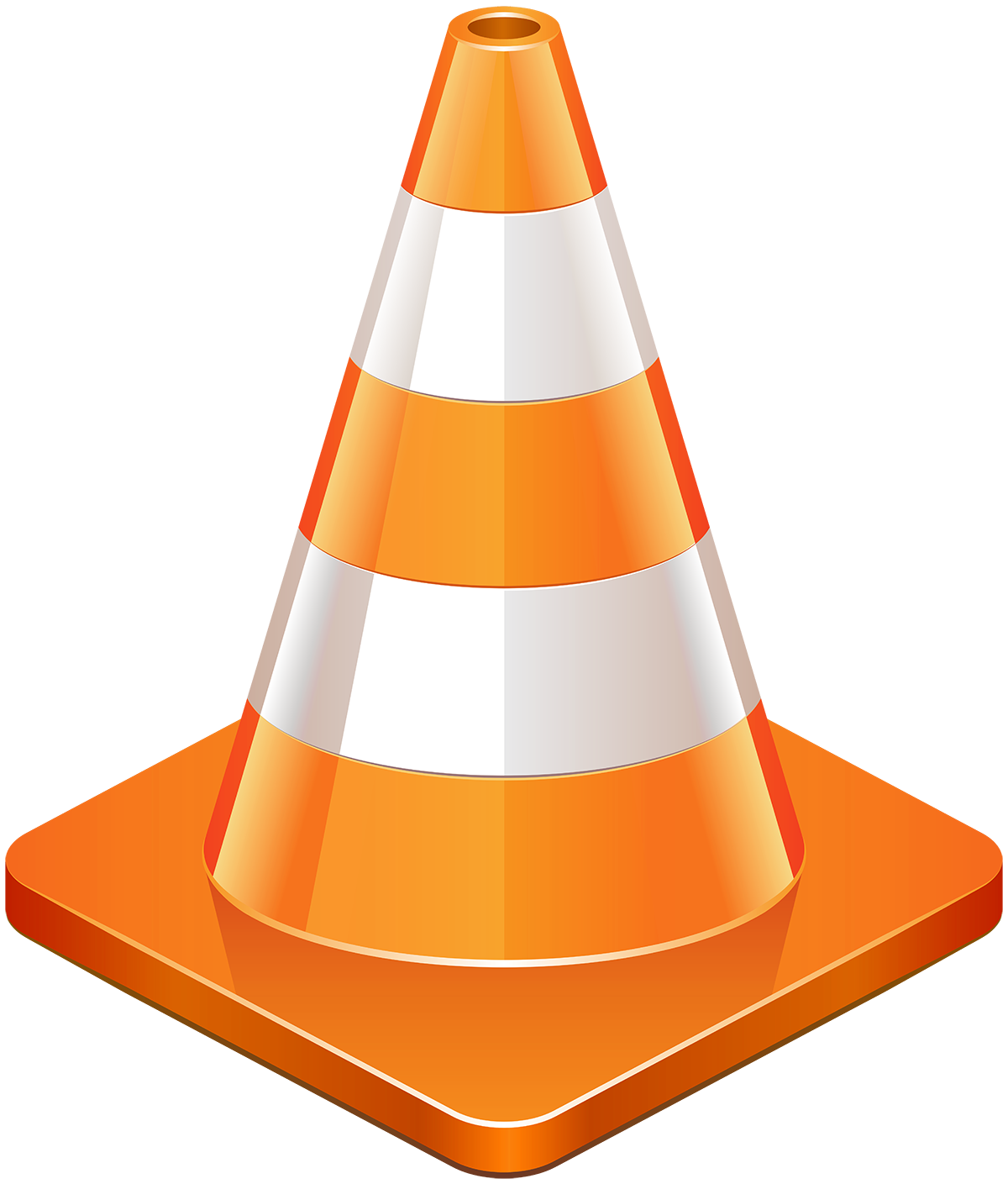 Фишка для баскетбола и обозначения станций9 штукГимнастическая скамейка (2,8-3 метра)2 штуки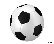 Футбольный мяч 1 штукаНабивной мяч (вес 1 кг, 2 кг)3 штукиОбруч гимнастический 4 штуки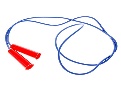 Скакалка гимнастическая1 штука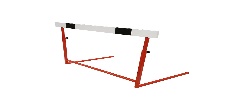 Легкоатлетический барьер4 штукиКоординационная лестница1 штукаЛинии старта, финиша, дополнительной разметкиНаправление движения без мяча Направление движения с мячом